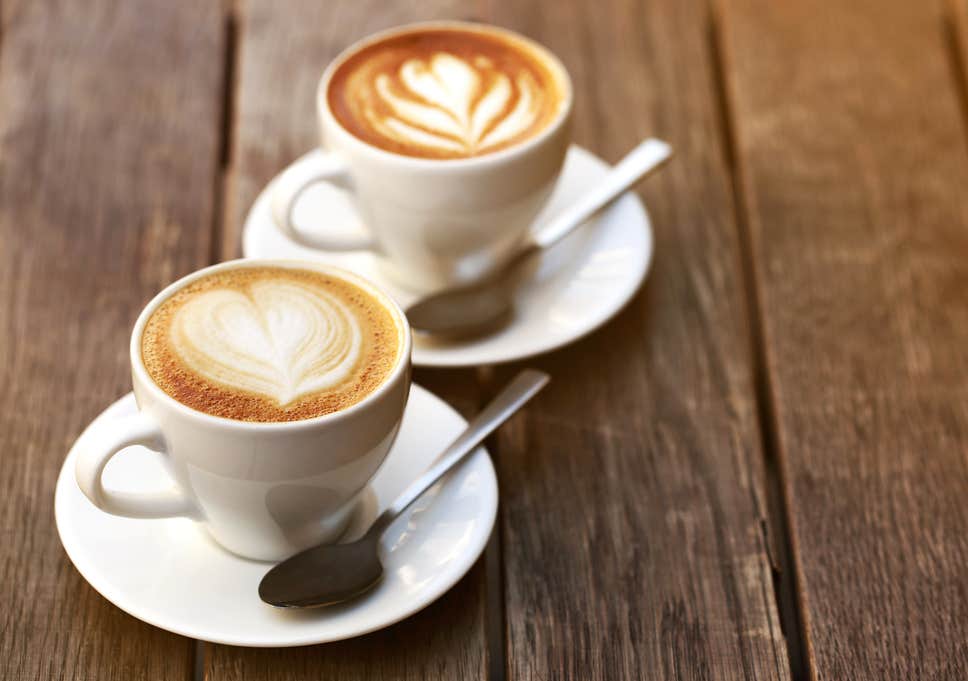 Parent Event - Coffee BreakFall 2019 - West TNPlease join the online parent get-togethers this fall! We call this COFFEE BREAK.The event meets online once a month using ZOOM. It is very informal and relaxed – just an easy conversation. Families often have questions they might ask. Below is a sample agenda, possible dates August – December, and speakers – topics.These get-togethers take place online using ZOOM. You use your home device with a mic and camera.ZOOM is free to install on your device. Visit to sign-up for a personal account. https://zoom.us/The parent get-together is made-up of two parts:Guest Speaker: a brief chat, 20+ minutesCommunication & Conversation: 20+ minutesA sample agenda looks like this:7:00 – 7:05 Greeting7:05 – 7:30 Guest or Communication Skills7:30 – 7:55 Guest or Communication Skills7:55 – 8:00 Conclusion Parent Get -Togethers Scheduled Tuesdays at 7:00 PM CSTInterested? Receive a notification and join the Coffee Break meetings YOU want to attend.Contact Tracy Duncan to add your email to the notification list. t.duncan@tsdeaf.orgSign-up on or before August 13th.Notifications are sent one week before the get-together is scheduled.DateGuestTopicCommunication Skills8.20Donice KaufmanTN EARS - Emergency Alert Resources System for the DeafMeaningful Safety & Emergency Vocabulary9.10Jenny WilliamsSibShops andTN Hands & Voices – Advocacy and SupportMeaningful Positive Behavior Vocabulary9.24Carrie CrittendonEducational AudiologyDeveloping auditoryattention10.22Paula WagnerLocal Education Agency Outreach - LEADeveloping visual attention11.19Tonya BowmanHealth care resources: Federal, State, LocalMeaningful Medical & Health Vocabulary12.3Brenda Boaz-PondLSDHH - Reading to My Child - demonstrationMeaningful Story Conversation Vocabulary